KARADENİZ TEKNİK ÜNİVERSİTESİPEDAGOJİK FORMASYON EĞİTİMİNİN YÜRÜTÜLMESİNE DAİRUSUL VE ESASLARIAmaç ve kapsamMADDE 1- (1) Bu Usul ve Esasların amacı; Yükseköğretim Kurulu tarafından onaylanan ve belirlenen şartları taşıyan öğrenciler için Karadeniz Teknik Üniversitesinde açılan pedagojik formasyon derslerine ilişkin usul ve esasları düzenlemektir.(2) Bu Usul ve Esaslar, Yükseköğretim Kurulu Başkanlığı tarafından izin verilen pedagojik formasyon eğitimi derslerinin açılmasına ve uygulanmasına ilişkin akademik, idari ve mali hususları kapsar.DayanakMADDE 2- (1) Bu Usul ve Esaslar;a) Millî Eğitim Bakanlığı ve Yükseköğretim Kurulu arasında 17.09.2021 tarihinde imzalanarak yürürlüğe giren “Millî Eğitim Bakanlığı ile Yükseköğretim Kurulu Arasında Eğitimde İş Birliği Protokolü”,b) Millî Eğitim Bakanlığınca (MEB) hazırlanan “Öğretmen Adaylarının Millî Eğitim Bakanlığı'na Bağlı Eğitim-Öğretim Kurumlarında Yapacakları Öğretmenlik Uygulamasına İlişkin 28.09.2021 tarihli Usul ve Esaslar” vec) Yükseköğretim Genel Kurulunun 29.12.2022 tarihli toplantısında alınan kararlara dayanılarak hazırlanmıştır.Üniversite Yönetim Kurulunun görevleriMADDE 3- (1) Üniversite Yönetim Kurulu, programın uygulanmasıyla ilgili kararları vermek ve aşağıdaki görevleri yerine getirmekle yükümlüdür:a) Pedagojik Formasyon Biriminin önerileri doğrultusunda ve öğretim elemanlarının uzmanlık alanları da dikkate alınarak programda yer alan dersleri verecek öğretim elemanlarının görevlendirilmelerini sağlamak,b) Programın yürütülmesinde görevlendirilecek öğretim elemanları ile birlikte Millî Eğitim Bakanlığına bağlı okullarda görev yapan uygulama öğretmenlerine ve koordinatörlere ödenecek katkı paylarıyla ilgili işlemleri yürütmek,c) Program kapsamında eğitim-öğretim ve sınavlarla ilgili diğer konularda akademik birimler ile Milli Eğitim Müdürlüğü ve Trabzon Üniversitesi arasında iş birliği ve koordinasyonu sağlamak.Pedagojik Formasyon Birimi ve görevleriMADDE 4- (1) Programa ilişkin akademik, idari ve mali işler, Rektörlük tarafından oluşturulan Pedagojik Formasyon Birimince yürütülür.(2) Birim; Rektör tarafından görevlendirilecek Rektör Yardımcısı başkanlığında Edebiyat Fakültesi Dekanı, Öğrenci İşleri Daire Başkanından oluşur. Rektör yardımcısı programın idari ve mali; Dekan ise akademik konularındaki sorumludur. Birimin sekretarya işleri Öğrenci İşleri Daire Başkanlığınca yürütülür.(3) Birimin görevleri şunlardır:a) Ders ve sınav programlarını hazırlamak ve uygulamak,b) İlgili birim ve kişiler arasında iş birliğini sağlayarak programın düzenli bir şekilde yürütülmesini sağlamak, uygulamaları izlemek, stratejiler geliştirmek, programları değerlendirmek,c) Öğretmenlik Uygulaması dersinde Millî Eğitim Bakanlığına bağlı uygulama yapılacak okulların ve uygulamaya gidecek öğrencilerin listesini hazırlamak,ç) Okullara ve öğrenci gruplarına göre, danışman öğretim elemanlarını ve rehber öğretmenleri belirlemek,d) Uygulamalar için Valilik ve İl Milli Eğitim Müdürlüğünden izinleri almak için gerekli işlemleri yapmak,e) Rektörlükçe verilecek diğer görevleri yapmak.BaşvuruMADDE 5- (1) Pedagojik Formasyon eğitimi almak isteğe bağlı olup, pedagojik formasyon eğitimi almak isteyen öğrenciler, başvurularının BYS üzerinden yaparlar. Başvurular, Pedagojik formasyon eğitimi kapsamında seçmeli ders olarak BYS de o yarıyıl için tanımlanan dersler için yapılır.(2) Derslere başvuru işlemleri, Üniversitenin akademik takviminde ders yazılımları için tanımlanan tarihlerde yapılır. Pedagojik Formasyon kapsamında açılan derslerde kontenjan sınırı uygulanmaz.(3) Başvuru işlemleri Öğrenci İşleri Daire Başkanlığı tarafından denetlenir. Hakkı olmadığı halde derse yazılan veya koşulları sağlamadığı belirlenenlerin başvuruları resen iptal edilir.Derslerin ve sınavların yapılmasıMADDE 6- (1) Pedagojik formasyon derslerinin yürütülmesinde, Üniversitemiz Önlisans ve Lisans Eğitim-Öğretim Yönetmeliği ile Yükseköğretim Kurumları Öğrenci Disiplin Yönetmeliği hükümleri uygulanır.(2) EK-1 de verilen Pedagojik formasyon eğitimi dersleri, formasyon eğitimi alabilecek örgün öğretim öğrencilerine üçüncü yarıyıldan itibaren seçmeli ders olarak verilir.(3) EK-1 de yer alan derslerden; “Özel Öğretim Yöntemleri” ve “Öğretmenlik Uygulaması” dersleri yüz yüze yapılır. Diğer dersler ise Üniversite Yönetim Kurulunun kararı ile uzaktan eğitim sistemiyle de yapılabilir.(4) Pedagojik formasyon kapsamındaki derslerin tüm sınavları yüz yüze yapılır. Sınavların tarih, saat ve yerleri Pedagojik Formasyon Birimi tarafından belirlenir. Sınavlar hafta içi mesai saatleri dışında veya hafta sonu günlerinde de yapılabilir.(5) Pedagojik formasyon derslerini alan öğrencilerin ders transkriptinde bu dersler; “Pedagojik Formasyon Dersi” olarak gösterilir, yarıyıl not ortalaması hesabında dikkate alınmazlar, ancak genel akademik not ortalamaları hesabına dahil edilirler.(6) Programda aldığı dersleri öngörülen öğrenim süresi içinde başaramamış olan öğrencilere, Üniversitemiz Önlisans ve Lisans Eğitim- Öğretim Yönetmeliği hükümleri uygulanır.Programı tamamlama ve diplomaMADDE 7- (1) Üniversitemiz öğretim ve sınav yönetmeliği hükümlerine göre, programda yer alan derslerin tümünden başarılı olanlarda, diploma arka yüzüne “Pedagojik formasyon eğitimini tamamlamıştır” ifadesi yazılır.(2) Pedagojik formasyon eğitimi dersleri seçmeli ders kapsamındadır ve öğrencilerin talebine bağlıdır. Söz konusu dersleri tümünü tamamlamayan öğrencilerin diplomalarında bu eğitimi tamamladığına dair ifade yer almaz, sadece öğrencinin transkriptinde aldığı dersler çizelgesinde gösterilir.2022-2023 Dönemi süreciGEÇİCİ MADDE 1– (1) 2022-2023 Eğitim - Öğretim Yılı Bahar Yarıyılında yalnızca dördüncü sınıf öğrencileri pedagojik formasyon derslerine yazılabilirler.(2) 2022-2023 Eğitim - Öğretim Yılı Bahar Yarıyılında EK-1 de yer alan “Eğitime Giriş”, “Öğretim İlke ve Yöntemleri”, “Sınıf Yönetimi”, “Eğitim Psikolojisi” ile “Öğretim Teknolojileri” dersleri uzaktan eğitimle ve hafta içi mesai saatleri dışında verilir. Geri kalan diğer dersler de 2023-2024 Eğitim - Öğretim Yılı Güz Yarıyılında verilir.(3) Bu madde kapsamında olup 2022-2023 Eğitim - Öğretim Yılı Bahar Yarıyılında pedagojik formasyon derslerini seçmeli olarak alanlardan kayıtlı olduğu programın mezuniyet için gerekli şartlarını yerine getiren ve kayıtlı olduğu programdan mezuniyet işlemlerini tamamlayarak diplomasını almak isteyenlere diplomaları verilir. İkinci fıkra uyarınca bu öğrencilerden eksik pedagojik formasyon dersleri almak isteyenlere 2023-2024 Eğitim-Öğretim Yılı Bahar Dönemi sonuna kadar süre verilir.(4) Bu madde kapsamındaki öğrencilerinden lisans öğrenimi sırasında pedagojik formasyon derslerini 2022-2023 Eğitim - Öğretim Yılı Bahar Yarıyılında almış ve ikinci fıkrasına göre lisans programından mezun olmuş ise 2023-2024 Eğitim-Öğretim Yılı Güz ve Bahar Yarıyılında eksik kalan pedagojik derslerine mevzuatta tanımlanan öğrenim ücretini ve katkı payını ödeyerek devam edebilirler veya Pedagojik Formasyon Sertifikası eğitimi veren bir başka yükseköğretim kurumundan eksik kalan derslerini tamamlayabilirler.(5) Bu maddenin birinci fıkrası kapsamındaki başvuru işlemleri 13-17 Şubat 2023 tarihleri arasında yapılır.2023-2024 Dönemi süreciGEÇİCİ MADDE 2– (1) 2023-2024 Eğitim - Öğretim Yılı Güz Yarıyılında dördüncü sınıf öğrencileri pedagojik formasyon derslerine yazılabilirler. Bu öğrenciler EK-1 de yer alan tüm dersleri, eğitim öğretim süreleri içerisinde Pedagojik Formasyon Birimi tarafından belirlenen programına göre tamamlarlar.(2) 2023-2024 Eğitim - Öğretim Yılı Güz Yarıyılından itibaren ikinci ve üçüncü sınıfta olan öğrenciler EK-1 de yer alan tüm dersleri, eğitim öğretim süreleri içerisinde Pedagojik Formasyon Birimi tarafından belirlenen programına göre tamamlarlar.Hüküm bulunmayan hâllerMADDE 8- (1) Bu Usul ve Esasların uygulanması sırasında doğabilecek sorunları gidermede üniversite yetkili kurullarınca karar verilir. Üniversitenin yetkili kurulları, bu Usul ve Esaslarda belirtilen hükümlere aykırı olmamak üzere düzenlemeler yapabilir veya kararlar alabilirler.Yürürlük ve yürütmeMADDE 9- (1) Bu Usul ve Esaslar, 2022-2023 Eğitim- Öğretim Yılı Bahar Yarıyılından itibaren uygulanmak üzere Senato tarafından kabul edildiği tarihte yürürlüğe girer.(2) Bu Usul ve Esaslar hükümlerini Karadeniz Teknik Üniversitesi Rektörü yürütür.EK 1: Pedagojik Formasyon Eğitimi Program Dersleri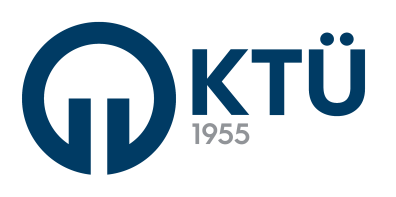 T.C.GSKARADENİZ TEKNİK ÜNİVERSİTESİGSGENEL SEKRETERLİKGSUSULESAS.2824.01.2023SENATO: 335-19DERS ADITULKrediAKTSEğitime Giriş30034Öğretim İlke ve Yöntemleri30034Sınıf Yönetimi20023Özel Öğretim Yöntemleri30034Rehberlik ve Özel Eğitim30034Eğitimde Ölçme ve Değerlendirme30034Eğitim Psikolojisi30034Öğretim Teknolojileri20023Öğretmenlik Uygulaması180510